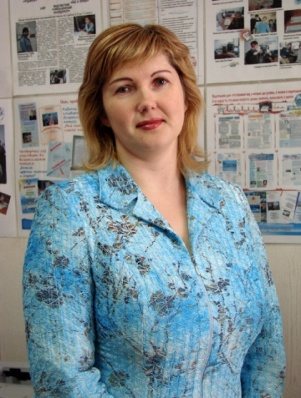 Папка педагогических достижений Подгорной Евгении Александровны,учителя русского языка и литературыМБОУ «СОШ №5 п.Ленинский»Общие сведения  о педагогеФИО: Подгорная Евгения АлександровнаГод рождения:19.08.1976Образование: высшее, Хабаровский государственный педагогический университет, 2002 год, присвоена квалификация «учитель русского языка и литературы»Трудовой стаж:22 годаПедагогический: 22Стаж работы в данной должности: 22Стаж работы в МБОУ «СОШ №5 п.Ленинский»:1 год (14 лет стаж работы в МБОУ «Гимназия г.Алдан», 5 лет в должности заместителя директора по УВР)Квалификационная категория: высшаяГод последней аттестации: 20.03.2012г., приказ 01-16/1093 от 20.03.2012г.Раздел 1. Публичное представление собственного инновационного педагогического опыта.2012 год:Дебаты «Есть ли в жизни место подвигу» в рамках Дня открытых дверей ОУ, район.Районные Нициевские педчтения «Кейс-технологии как успешное управление командой», доклад. 2013 год:Мастер-класс для учителей сельских общеобразовательных учреждений «Интерактивные технологии во внеурочной деятельности» в рамках педагогического десанта лучших учителей Алданского района в Год села в РС (Я). Мастер-класс «Шаг в будущую профессию как развитие гражданско-правовой зрелости обучающихся»  на стажировочной площадке  Южно-Якутского форума учителей. Распространение опыта на республиканских курсах, НПК, семинарах, педагогических чтениях по теме «Шаг в будущую профессию как развитие гражданско-правовой зрелости обучающихся», г.Якутск.2014год:Классный час-дискуссия «Деньги…Деньги…» в рамках Дня открытых дверей образовательного учреждения, район.2015 год:Мастер-класс «Ох, уж этот урок...» в рамках Дня открытых дверей образовательного учреждения, район.II НПК «Педагогические условия формирования личностной успешности обучающихся в системе среднего профессионального образования» (секция «Воспитательные технологии в формировании личностной успешности обучающихся»), республика, участие.Выставка «Введение ФГОС: опыт образовательных учреждений» в рамках республиканского семинара-совещания пилотных школ по ФГОС РС (Я), республика, участие.Мастер-класс и транслирование педагогического опыта «ЕГЭ-2015 по русскому языку в новом формате: структура заданий тестовой части, особенности подготовки учащихся», издательство «Учитель», Россия. 2016год:Мастер-класс «Как провести современный урок по ФГОС»  в рамках семинара молодых специалистов, район.Раздел 2. Система оценивания качества образования. Стабильные результаты освоения обучающимися образовательных программ и показатели динамики их достижений. Результаты внешнего мониторинга.Позитивная динамика успеваемости учащихся за последние 3 года  (качество образования)Участие в тестированиях Московского открытого института «СтатГрад»Итоги контрольных  срезов знаний  обучающихся  по предмету в период промежуточной аттестации:Раздел 3. Система подготовки обучающихся к ЕГЭ, ОГЭ. Результаты сдачи ЕГЭ и ОГЭ.Государственная итоговая аттестация, результатыАттестаты с отличием:2014 год, основное общее образование – Амосова Катя, Рыбкина Маша2016 год, среднее общее образование – Рыбкина Маша, Витевская Ксения, Лагунова ЛидияПодгорная Е.А. являлась организатором предметной олимпиады от ОАО «ЖДЯ» на целевые места в Дальневосточный государственный университет путей сообщения (г.Хабаровск), 2012-2016г., в Санкт-Петербургский государственный университет путей сообщения в 2014г., также курировала поступление выпускников в другие вузы страны по целевому набору.В результате под руководством Подгорной Е.А. обучающиеся поступили в вузы по целевому набору:Из опыта работы. Я считаю, что самая эффективная форма подготовки учащихся к ГИА по русскому языку – индивидуальная работа с учащимися и «сильными», и «слабыми», которая начинается намного раньше. С пятого класса я обращаю внимание учащихся на темы, разделы, которые будут представлены в ГИА сначала в 9 классе, затем в 11 классе. Перед тем, как начинать готовиться к ЕГЭ, учащимся предлагаю диагностический тест на выявление уровня знаний. Задание С ученики пока не выполняют, впоследствии к нему будем готовиться отдельно и особенно тщательно на элективных курсах. В диагностическом тесте 20 заданий по орфографии (по 5 примеров слов с пропущенными  буквами на отдельные орфографические правила, например: 1) пр.вилегия, пр. оритет, пр. зидент, пр. дельный, пр. морский; 2)бе. союзие, бе. брежный, ро. сыпь, ни. падать, бе. вкусный; и т.д.) ; 10  заданий по пунктуации (по 5 примеров предложений с пропущенными знаками препинания на отдельные правила пунктуации, например: 1.1) Пруд как зеркало 2) Москва гордость России 3) Я тоже гражданин  Российской  Федерации 4) Лес будто терем расписной 5) Птицы наши друзья. 2.1) Все и деревья и   кусты и травы покрылось   изморозью; 2) Дома дорожки кусты все вокруг засыпал снег; 3) Я оглянулся и чуть не упал от страха рядом стоял  медведь 4) Лес рубят щепки летят 5) Я  очень люблю осень она пробуждает во мне самое нежные чувства); 10 заданий по стилистике и культуре речи (нужно отредактировать предложения). Выявив уровень знаний, формирую небольшие (по 3-4 человека в каждой) группы с одинаковой степенью обученности. И начинаем занятия. Для каждого старшеклассника завожу отдельный «дневник», где отмечаю все правила, которые повторяли, фиксирую ошибки, которые допустил школьник, словом, записываю все «удачи и поражения» ученика. С сильными школьниками повторяем только те правила, на которые они  допустили ошибки в  диагностическом тесте, со слабыми учащимися повторяем все орфографические и пунктуационные правила. Материал всего курса орфографии и пунктуации даю блоками, например: «Безударные гласные в корне слова» (сюда относятся и орфограммы «Проверяемые гласные», и «Непроверяемые гласные», и «Чередующиеся гласные»); «Употребление мягкого знака»; «Гласные после шипящих и ц»; «Частица не и ни» (сразу повторяем и различия в употреблении, и правила слитного и раздельного написания в словах этих частиц).      На занятиях предлагаю различные виды работы: пишем тематические диктанты (диктанты на одно правило); словарные диктанты с последующим объяснением; проводим комментированное письмо; иногда учащиеся составляют свои варианты упражнений, которые потом диктуют одноклассникам; имеет успех и так называемое «деформированное письмо» - текст с ошибками, которые исправляют на занятии учащиеся. После тщательного повторения отдельного правила – итоговый тест, позволяющий определить, повысил ли ученик свой уровень грамотности. Обычно все ребята успешно справляются с этим заданием. Особое внимание уделяю тому, чтобы все учащиеся хорошо умели выполнять морфемный и словообразовательный разборы, ведь, зная состав слова, легко можно вспомнить орфограмму в конкретной морфеме. Так, морфема рос- может быть и корнем, и приставкой, а правописание подчиняется разным правилам. В словах «истинный» и «лебединый» некоторые пытаются выделить  один и тот же суффикс – ин. Только  правильно выделив корень, приходят к выводу, что суффиксы в словах разные. Помогают нам на занятиях и этимологические словари.      Детально мы повторяем  и правописание безударных личных окончаний глаголов. Как правило, школьники ошибаются при написании глаголов, причастий и деепричастий потому, что не знают, к какому спряжению относится глагол. Вспоминаем стихотворение: «Гнать, держать, терпеть, обидеть, видеть, слышать, ненавидеть, и зависеть, и вертеть, а еще дышать, смотреть». Тогда ребята легко запоминают глаголы – исключения и правильно образуют от них действительные и страдательные причастия. На занятиях школьники составляют алгоритмы образования от глаголов всех возможных причастий и деепричастий, выделяют суффиксы данных частей речи, не забывая указать спряжение глагола, от которого образована эта форма. Составляем схемы различия форм повелительного наклонения (крикните) и форм 2-го лица множественного числа (крикнете); рассматриваем написание глаголов с суффиксами – ова- - -ева-; -ыва- - -ива-, заполняя таблицу «Правописание суффиксов глаголов».  Часто школьники допускают ошибки в написании наречий, производных предлогов, союзов. Наиболее употребительные слова заучиваем наизусть.    Для работы над правилами пунктуации подбираю тексты как из отечественной, так и из зарубежной литературы, классической и современной. Кроме того,  использую не только художественные произведения, но и тексты научного или публицистического стиля (газетные и журнальные статьи, фрагменты из справочников, энциклопедий). Нередко тексты подбирают сами школьники. Эффективен и такой прием: раздаю старшеклассникам книги и прошу проиллюстрировать примерами какое – либо пунктуационное правило. Самое главное, чтобы учащиеся безошибочно определяли грамматическую основу предложения. Это - «скелет» предложения, его  суть. Выделив правильно все основы в предложении, легко можно определить, какая связь в предложении (союзная или бессоюзная), какой тип сказуемого в каждом из простых предложений, чем  предложения осложнены.     Задания  из раздела «Лексика» легко выполняют учащиеся, обладающие широким кругозором. Лексические значения многих «незнакомых» слов мы чаще всего выписываем из словарей. Незаменимым помощником при этом является «настольная книга» - словарь под редакцией С.И.Ожегова. Еще школьники дома выписывают по 5 - 10 слов из словарей и предлагают объяснить их значение товарищу. Такой «обмен словами» производим на каждом занятии. Подобную работу выполняем и при повторении раздела «Орфоэпия», только объектом нашего внимания является нормы произношения и ударения. Многие слова повторяем хором несколько раз, заучивая литературное произношение.         И, наконец, – задание С. По праву оно считается самым сложным, но все же  написать сочинение – рассуждение небольшого объема -  всего в 150 слов - на предложенный текст возможно. Я всегда учащимся предлагаю такой вариант  работы: «Внимательно прочитав текст, составьте его развернутый план, а затем по нему создайте собственный текст». Обычно мои ученики хорошо справляются с этим заданием. Перед тем, как начать писать сочинение – рассуждение, мы долго обсуждаем текст, выделяем его тему, идею, проблемы, подчеркиваем актуальность. Предупреждаю, что при оформлении работы следует излагать мысли сложносочиненными и сложноподчиненными предложениями, осложненными причастными и деепричастными оборотами (в них пунктуация ясна и понятна). Стараемся «схитрить»: избегаем вариантов и спорных случаев орфографии и пунктуации, заменяем слова с «трудными» орфограммами синонимами. Тщательно проверяем черновики: все ли отмечено? Еще раз перечитываем исходный текст: со всеми ли утверждениями автора можно согласиться? Какие взгляды можно подвергнуть сомнению? С чем можно поспорить, а что можно принять полностью? При чтении авторского текста отмечаем предложения, которые можно использовать в качестве  тезисов для своего сочинения. Напоминаю, что желательно избегать выражений «я считаю», «я думаю», предпочтительнее: «мне кажется», «наверное», даю им памятку-клише для написания работы.       Сочинения учащихся анализируем вместе, отмечаем достоинства и недостатки. Речевые и грамматические ошибки выписываем, классифицируем. Это не всегда легко, но мы стараемся упорно работать: редактируем тексты из сборников по стилистике, выполняем тесты по культуре речи. Своих учеников я  всегда настраиваю на успех: «У вас все получится, только постарайтесь!» Но и от чрезмерной  уверенности в себе предупреждаю тоже: «Нельзя переоценивать свои возможности, надо просто работать и работать – очень много. И тогда вы сами почувствуете результаты своих трудов».     Таким образом, системная  индивидуальная подготовка учащихся к ЕГЭ по русскому языку невозможна без постоянной, вдумчивой, целенаправленной работы над каждым заданием ЕГЭ: диагностический тест, повторение правил, обучающие тесты, после - контрольный тест. Без четко спланированной, ежедневной работы учащимся будет трудно выполнить задания ЕГЭ, следовательно, надо упорно и на совесть трудиться, чтобы повысить уровень грамотности.    Работу по подготовке к ЕГЭ я веду и на элективном курсе «Как написать сочинение». С 2014 года сочинение вернулось в качестве допуска к итоговой аттестации выпускников. Научить писать сочинение – одна из актуальных проблем современной школы, и этот навык необходим каждому культурному человеку, в каких бы областях науки, техники или искусства он в будущем ни реализовался. Из рабочей программы курса.Цели курса:подготовка учащихся к успешной сдаче единого государственного экзамена и успешному написанию выпускного сочинения по литературе;гуманитарное развитие школьников; овладение учащимися свободной речью (и устной, и письменной);развитие творческих способностей учащихся.Задачи курса:формирование у учащихся научно-лингвистического мировоззрения, развитие языкового эстетического идеала;формирование творческого воображения как направление интеллектуального и личностного развития ученика;овладение нормами русского литературного языка;обучение умению связно излагать свои мысли в устной и письменной форме;обучение работе над сочинением;развитие коммуникабельности обучающихся;воспитание заинтересованного читателя, способного воспринимать и оценивать мастерство художников слова.Прогнозируемый результатК концу курса учащиеся должны:уметь разъяснять основные жанрообразующие признаки сочинений;на конкретных примерах видеть особенности каждого жанра сочинений, уметь отличать их друг от друга;анализировать творческие образцы художественных произведений, работы самих учащихся и рецензировать их;уметь создавать собственные творческие работы в различных жанрах;обогащение речевого багажа учащихся и уметь их применять в различных формах выражения мысли.Учебно-тематический планСодержание программыВводное занятиеОсобенности речи (устой и письменной). Необходимость прочтения литературного произведения и текста ЕГЭ для успешного написания сочинения. Интерпретация художественного произведения. Обращение в сочинении к другим произведениям, видеть параллели. Работа с учебной и критической литературой. Справочная литература. Требования к написанию сочинения.Пишем сочинениеОпределение темы, проблемы текста. Отбор материала. Определение главной мысли текста. Основные принципы построения текста. План как помощник в организации материала. Формулировка плана. Простой и сложный планы. Работа над планом. Деление на абзацы. Объем работы. Необходимость эпиграфа. Точность цитирования и правила оформления цитаты. Цитата – подтверждение сказанного. Работа над средствами художественной выразительности. Передача экспрессивной и образной речи. Порядок работы над черновиком. Сочинение разных жанровПоэтапное знакомство с различными жанрами сочинений. Определение признаков жанровых принадлежностей на конкретных примерах. Акцент на сочинение-рецензия. Содержательные и структурные особенности сочинений разных жанров, их сопоставление. Выявление зависимости формы от содержания. Творческие поиски художников слова. Поиски форм высказывания, художественных и языковых средств их воплощения. Анализ образцов сочинений. Создание творческих работ учащимися. Приемы саморедактирования текста. Порядок проверки написанного. Анализ сделанных ошибок. Оценивание готовых работ. О свободной теме сочинения. Так ли она свободна? Условные границы в сочинениях на свободную тему. Советы и рекомендации психолога до начала и во время экзамена.Методические рекомендацииДанная программа может быть реализована на любой ступени образования старшей школы: дополнить и обогатить уроки русского языка и литературы, стать основой для проведения уроков развития речи в старших классах, может быть использована как самостоятельный элективный курс или факультатив. Предоставляемые для анализа образцы текстов должны позволить учащимся обратиться к возможностям любого стиля речи – художественного, научного, публицистического, разговорного. Круг авторов, чьи работы будут рассматриваться в курсе, выбирать из тех писателей, чьи произведения включены в программу литературного образования школьников для обязательного изучения или самостоятельного чтения. На ЕГЭ при выполнении задания С небольшой промежуток времени, отведенный на осмысление предложенного текста (фрагмента из художественного, публицистического, научного сочинения), написание чернового варианта своего текста, переписывание сочинения-рассуждения на соответствующий официальный бланк (строго соблюдая его рамки) и самостоятельное выявление ошибок, заметно ужесточают требования к выпускнику, концентрируя его волевые качества и внутреннюю собранность. Как правило, сочинение в этом случае превращается еще и в сочинение-миниатюру. В этой связи ученику необходимо весьма тщательно разобраться в тексте, в малом увидеть многое – то, что хотел сказать автор и какими лингво-стилистическими средствами он сумел добиться эффектной презентации своей мысли. При этом в процессе самостоятельного исследования приведенного эпизода ученику важно грамотно и точно использовать собственные возможности аналитического письма, к месту употребляя символико-метафорические выражения, научно-лингвистическую терминологию, органично включая в свой текст авторские цитаты. Сочинение-миниатюра требует самого тщательного подбора слов, стремления избежать тавтологии на малом пространстве текста.Обращение к различным видам жанров сочинений может быть связано также и с внеклассной работой по русскому языку и литературе – участие школьников в таких проектах, где сочинение имеет преобладание по емкости и мобильности.К каждому занятию предлагаю памятки. Например, занятие № 1Сочинение – один из самых трудных экзаменов, поскольку требует предельной сосредоточенности, умения грамотно излагать и аргументировать свои мысли. Для того чтобы хорошо написать сочинение, необходимо не только помнить содержание книги, но и глубоко понимать художественное произведение, анализировать его, делать выводы и обобщения из отобранных исторических и литературных фактов. Несколько советов:• Если Вы обычно пишете сочинение в школе на «3» или на «4», несмотря на то что, казалось бы, писать вы умеете, - обязательно специально готовьтесь к сочинению!• Готовиться к сочинению непременно нужно заранее. Это не устный экзамен, при сдаче которого можно надеяться выучить все вопросы за неделю. Сочинение не научишься писать сразу ни самостоятельно, ни при помощи самого опытного репетитора: нужно время для выработки умения.• Вам обязательно нужен проверяющий. Это не обязательно должен быть репетитор. Может быть, Вам помогут родители, кто-то из друзей и родственников, редакторы, журналисты. Хотя, конечно, квалифицированно проверить Вашу работу может лишь специалист.• Нельзя написать сочинение и приводить аргументы по непрочитанному произведению. Общими словами здесь не обойдешься! Поэтому даже если Вы не все прочитали произведения по школьной программе, какие-то Вы должны знать.• Следите при написании сочинения не только за тем, что Вы пишете, но и за тем, как Вы пишете. За речевые и грамматические ошибки баллы снижаются. Пусть это не будет для Вас неприятным сюрпризом.• Не рассчитывайте на свою литературную одаренность. Сочинение – особый жанр, в котором присутствуют черты публицистики и научно-популярного подстиля: здесь нужны знания школьного курса русского языка и литературы, логика, владение литературной нормой, сосредоточенность, а не эмоции и «красивые слова».• Не пытайтесь в экзаменационной работе быть оригинальным. Своя точка зрения выигрышно смотрится лишь на фоне знания традиционных взглядов на школьную программу.К занятию № 2.  О соблюдении некоторых правил при написании сочинений:1.Определить тему, проблему, позиции автора.2.Уметь аргументировать выдвинутую мысль.3.Не следует злоупотреблять цитатами, особенно большими. Необходимо пользоваться различными способами введения цитат в текст рецензии.4. Нельзя смешивать прямую речь с косвенной.5. Следует избегать повторяющихся слов, пользоваться синонимами.6. Не следует употреблять слова и выражения, которые непонятны и малознакомы.7. Важно следить за правильностью связи слов в предложении.8. Не рекомендуется писать незаконченные предложения (в том числе и придаточные без главных).К занятию №3.При написании  сочинения-рассуждения:1.Обязательным и определяющим содержательный уровень является соответствие сочинения теме предложенного текста. Работа оценивается так или иначе в зависимости от того, какова степень понимания содержания исходного текста, позиции автора и степень отражения их в сочинении. Если текст не понят или понят частично, то содержательный	 уровень сочинения проигрывает. Другое условие вытекает из понимания текста — это раскрытие темы, акцентирование внимания в сочинении на наиболее важных моментах, их комментирование, анализ, выражение суждений по сути вопроса.	2. Комментирование и анализ основного содержания и языка исходного текста и позиции автора не будут полными без аргументирования и	 подтверждения соответствующими фактами и цитатами из текста.	3. Анализ формы исходного текста, его средств  выразительности должен содержать примеры, а также комментирование роли названных средств в обязательной соотнесенности с задачами стиля (речи). Следует иметь в виду, что одни и те же средства выразительности могут быть использованы с разной целью, в разных по стилю текстах. Например, метафора в художественном стиле обычно используется для создания того или иного художественного образа, в публицистическом	стиле - для эмоционально-экспрессивного воздействия на читателей.4 . Одной из отличительных особенностей сочинения-рассуждения, как уже отмечалось, является выражение своего мнения путем развернутого обоснования, доказательства, аргументации. Поэтому в сочинении важен самостоятельный глубокий анализ содержательной стороны предложенного текста.	5. Язык сочинения должен соответствовать орфографическим, пунктуационным, грамматическим и речевым нормам современного русского языка. Кроме того, предъявляются требования таких характеристик речи, как точность, богатство, выразительность, чистота, уместность и ясность. Чистота речи — это отсутствие чуждых для литературного языка просторечных, диалектных, жаргонных слов, форм, словосочетаний. Точность и ясность изложения обеспечиваются пониманием исходного текста и соответствующим отбором языковых средств.Раздел 4. Владение современными образовательными (в т.ч. ИКТ) технологиями, эффективное применениеих в практической профессиональной деятельности.В своей педагогической деятельности я применяю следующие технологии:• Мастерские;• Проектные;• Развитие критического мышления;• Проблемное обучение;• Здоровьесберегающие;• Рефлексивные;• Интерактивные:- активная лекция - групповая дискуссия- погружение- кейс-технологии - ролевые игры- деловые игры (имитационное моделирование) - групповое проектирование; - тренинги и интерактивные упражнения - эвристические беседы, дискуссии, дебаты.Например, организовалаи провела открытые мероприятия с применением интерактивных технологий: дебаты «Есть ли в жизни место подвигу?», классный час-дискуссию «Деньги…Деньги…», интегрированный урок (география + литература) «Голубое чудо России» с групповым проектированием; «Тревоги души» (урок-экологическое досье) с применением проблемного обучения, «Легко ли быть успешным?» с применением технологии развитие критического мышления; проект «Знать права свои обязан», который реализовывался в течение года, мастерская «Одним росчерком пера…» (по графологии).Последнее время особое место занимает в моей работе кейс-технология,  которая позволяет повысить интерес учащихся к предмету. Применение данной технологии помогает развить такие важные для дальнейшей жизни качества, как коммуникабельность, социальная активность, умение правильно представить своё мнение и выслушать мнение другого человека.Примеры кейсов:1. Изучите фрагменты работ ученых-лингвистов о причастии и деепричастии, сделайте вывод: почему одни ученые определяют их как особую форму глагола, а другие как самостоятельные части речи? Какие аргументы приводят в качестве доказательства? Какая точка зрения вам ближе?Заполните таблицу примерами. Создайте небольшие тексты по предложенным темам, используя данные части речи.2. Метод разбора деловой корреспонденции можно рассмотреть на примере кейса по теме «Деловое письмо». Задание: разобрать почту руководителя (пригласительные, благодарственные, поздравительные, рекомендательные письма), принять по ним необходимые решения, поставить резолюции. Одним из вариантов метода разбора деловой корреспонденции является так называемая мусорная корзина. При реализации этого метода участникам игры предлагается к рассмотрению набор отдельных строк из документов, частично имитирующих результат работы бумагорезательной машины по уничтожению документов. Необходимо составить из разрезанных частей правила, тематические тексты.        3. Урок литературы в 9 классе по творчеству М. Ю. Лермонтова. Роман «Герой нашего времени». Кейс-задание: Является ли Лермонтов прообразом своего героя? Учащиеся, работая с текстом – биографией и текстом произведения, должны привести свои доказательства и сделать вывод.4. Кейс-метод помогает придать новое свежее звучание, казалось бы, давно избитым и наскучившим проблемным вопросам: «Мне нравится Наташа Ростова», «Печорин – злодей или несчастный человек», «Базаров – глупый умник». Согласны ли вы с утверждением критика Николая Добролюбова, назвавшего Катерину «лучом света в темном царстве»? Согласны ли вы со словами Александра Сергеевича Грибоедова о том, что в его комедии «Горе от ума» «25 глупцов на одного здравомыслящего человека»? Согласны ли вы с утверждением, что Владимир Дубровский «благородный разбойник»? Так могут звучать вопросы при нахождении решения.Нравственная тематика кейса часто по проблематике, нравственным вопросам близка текстам, предлагаемым на ЕГЭ по русскому языку. Например, если это внеклассный урок, то можно предложить Кейс «Жестокая учительница». В данном тексте идет речь об учительнице с двадцатилетним стажем работы, но постоянно обижавшей учеников. Предлагаются задания:• Прочитайте и обсудите в группе историю, опираясь на вопросы:• Какие проблемы появились в 3а классе?•  Что предпринимал директор, чтобы решить эти проблемы?• Как вела себя Анна Владимировна в разговоре с директором? Как вела себя учительница с детьми 3а класса?• Какой протест выразили дети?• Является ли Анна Владимировна «жестокой учительницей»?• Можно ли было решить этот конфликт?• Как повели бы вы себя в данной ситуации?• Запишите проблему данного текста. • Предложите не менее 4-х вариантов решения проблемы. Запишите их. • Запишите «плюсы» и «минусы» каждого решения. • Выберите один вариант решения. Обоснуйте его эффективность. • Выберите того или тех, кто будет выступать от группы. • Напишите рефлексию.ИКТ-технологии постоянно использую в своей профессиональной деятельности: создание и использование на уроках мультимедийных презентацийпочти к каждому уроку, компьютерные тесты, использование электронных учебников и электронных конспектов уроков, снабжённых анимацией, речью диктора, мультимедийными эффектами.На моих уроках литературы ученики выполняют задания творческого характера (сочинения, статьи, рисунки, иллюстрации). Например, оформление сборника стихов любимого поэта с использованием технологий обработки информации исследовательского характера, создают проекты, составляют обобщающие таблицы, алгоритмы действий, схемы, выступают в различных ролях особенно при использовании технологии мастерской (фотографа, режиссёра, литературоведа, художника). На уроках русского языка готовят слайды по следующим разделам: словарно-орфографическая работа, изучение любого раздела языка (фразеология, орфоэпия, словообразование), а также по литературе – обзор творчества поэта, писателя; работа с литературоведческой статьёй.Использую электронные (на дисках) словари и энциклопедии, например, «В.И. Даль. Толковый словарь живого великорусского языка», «Русские словари», «Большая русская биографическая энциклопедия». Использую программно-методический комплекс по литературе «Виртуальная школа Кирилла и Мефодия» (5–11), компьютерные программы-репетиторы на CD-дисках, например, «Русский язык. Программа-тренажер» из серии «Репетитор», «Говорим по-русски» по культуре речи (9-11), разнообразные компьютерные программы, предназначенные для работы на интерактивной доске. Также осуществляю индивидуальную работу с обучающимися посредством электронной почты, скайпа,  через сайт образовательного учреждения (например, во время карантинных мероприятий). Раздел 5. Результаты реализации программ индивидуальной работы с обучающимися. Работа с одаренными, с учащимися, имеющими проблемы в обучении.В этом году у меня 5 класс. Работу начала с развития интереса к изучению русского языка и литературы за счёт использования необычных форм организации обучения, мотивации деятельности учащихся, применения продуктивных технологий.Успешное обучение требует, чтобы каждый ученик сознательно и прочно усвоил ту систему знаний, навыков и умений, которые предусмотрены программой каждого года обучения. Если в системе знаний, умений и навыков допущен просчёт, это снижает качество обучения и может стать причиной отставания. Следовательно, учителю важно своевременно выявлять и ликвидировать пробелы. Для этого в начале учебного года целесообразно провожу диагностический входной диктант. Это даёт представление о том, на какие темы при повторении в начале года следует обратить особое внимание, а также выявить, каким ученикам необходима помощь.  В конце первого полугодия провожу промежуточный контроль, который позволяет наметить дальнейшие ориентиры обучения, так как начинается систематический курс русского языка. Три раза в год провожу также технику чтения.Русский язык является предметом, обеспечивающим овладение языком как средством общения. Основной задачей является развитие устной и письменной речи, обеспечивающей общее культурное развитие. Исходя из этого, коррекционные занятия в пятом классе преимущественно посвящаю развитию речи. Развитие речи учащихся на уроках предполагает совершенствование всех видов речевой деятельности (говорения, аудирования, чтения и письма) и осуществляется в трёх направлениях, составляющих единое целое:1. Овладение нормами русского литературного языка: литературного произношения, образования форм слов, построения словосочетаний и предложений, употребления слов в соответствии с их лексическим значением и стилевой принадлежностью.Для реализации этого направления к каждому уроку коррекции выбранный ученик с помощью учителя или самостоятельно готовит сообщение по орфоэпии и культуре речи. (Как правило, это рассказ о часто встречающихся ошибках). Раз в месяц проводится игра: ведущий читает предложение с речевой или грамматической ошибкой, учащиеся исправляют ошибку и произносят предложение правильно. Такая игра увлекает ребят, они внимательнее следят за речью друг друга, уже и во внеурочной деятельности исправляют своих одноклассников, а в трудных случаях обращаются к словарю. 2. Обогащение словарного запаса и грамматического строя речи учащихся;3. Формирование умений и навыков связного изложения мыслей в устной и письменной форме.Не только специальные уроки развития речи, но и каждое занятие по русскому языку должно быть посвящено развитию речи, логического мышления, памяти наблюдательности.На уроках коррекции стараюсь подбирать актуальные для учеников темы, которые вызывают желание обсудить, высказать свою точку зрения.Тематика коррекционных занятий в пятом классе.1) «Говори!» - даётся задание рассказать о книге, которую сейчас читаешь; передаче, которая понравилась. Эти уроки стали традицией, они развивают речь учащихся, логическое мышление, позволяют учителю контролировать досуг учащихся, формировать литературный вкус.2) Творческие работы. «Свободное сочинительство», «Мой дневник» (пиши о том, что сейчас вспоминаешь, о чём думаешь, переживаешь).3) «Фантазия-картина» (опиши словами картину, которой нет, которую видишь только ты в своём воображении).4) Сочинение-ассоциация по мотивам ранее написанного, прочитанного текста.5) Музыкальное сочинение (опиши образы, которые возникают при прослушивании музыкального произведения).6) «Что я люблю», «Чего я не люблю».7) «Рассказ о несуществующем животном».8) Творческая работа «Таинственная история, произошедшая с мыслями-малютками».9) Творческая работа «Я в будущем».10) Невыдуманный рассказ («Воспоминание», «Мой сон», «Плохой поступок»).11) Путешествие в страну частей речи.Раздел 7. Результаты участия обучающихся во всероссийских, международных олимпиадах, конкурсах, научно-практических конференциях, чтениях,  соревнованиях.Всероссийская предметная олимпиада, муниципальный уровень:2014г. – Олимпиада по русскому языку:               Белова Валерия, 9 класс, 2 местоОлимпиада по литературе:               Белова Валерия, 9 класс, 2 место2015г. – Олимпиада по литературе:Витевская Ксения, 10 класс, 2 местоРегиональный уровень:2015г. – Олимпиада по литературе:Витевская Ксения, 10 класс, призер.Научно-практическая конференция, муниципальный уровень:2013г. – Проценко Катя, 9 класс, 1 место2015г. – Донских Ира, 11 класс, 3 место               Колпакова Дарья, 4 класс, участиеРегиональный уровень:2014г. – Проценко Катя, участникМеждународные конкурсы:Конкурс сочинений «Сказка в новогоднюю ночь», Маракана Н., участник«Русский медвежонок»: Маракина Н. – лучший результат в регионе, 2013г.; Кутузов А. - призер в регионе, 2014г.Всероссийские конкурсы:Республиканские конкурсы:2012г. - Подгорный В., победитель конкурса по журналистике «Мечтать и строить», спецприз от газеты «Якутия». Участники: Татарникова В., Рыбкина М., Чмыхалов Д., Маракина Н.2013г.-Маракина Н., 1 место,  Рыбкина М., 2 место  в конкурсе сочинений «Послание из Бородино».Белова В., Павленко В., Татарникова В., Пойская К., Фисенко С., участники конкурса сочинений ко Дню мамы.2015г. – Рыбкина М., Проценко К., Витевская К., Зелинская Ю., участники творческого конкурса «Юный журналист» ГБУ ДО «Республиканский центр развития допобразования и детского движения» Медиа «Ситим».Раздел 8. Участие в работе методических объединений, других профессиональных сообществ.Проведение акции «Самый грамотный» среди учащихся, педагогов, родителей, общественности, район.Постоянное и ежегодное участие в работе методического объединения гуманитарных наук (по плану):Международный день грамотности.Конкурс сочинений «Мама милая моя».Неделя науки, посвящённая Дню науки.Декада родного языка и письменности.Школьный этап Всероссийского конкурса чтецов «Живая классика».День русского языка.Интеллектуальный марафон в 5 классах.Тотальный диктант.Участие в сетевом проекте «Алдан с книжных страниц».Проведение административных контрольных срезов, зачет по летнему чтению, проверка техники чтения.Раздел 9. Участие в проектно-исследовательской, инновационной деятельности, в том числе в реализации социокультурных проектов.    2013 2014 учебный год:В рамках профориентационной работы  Подгорной Е.А. был осуществлён проект «Шаг в будущую профессию»,  в результате которого учащиеся стали  победителями  в республиканском заочном конкурсе молодежи «Я гражданин-2013» по направлению «Решение проблем молодежи». Распространен опыт на  Южно-Якутском форуме учителей мастер-класс «Шаг в будущую профессию как развитие гражданско-правовой зрелости обучающихся».Приказом Министерства образования РС (Я) от 09.04.2013 г. №01-16/998 «О республиканской экспериментальной площадке» МБОУ «Гимназия г. Алдан»  присвоена КРЭП по теме «Создание модели гражданско-правового образования в свете требований ФГОС».2014-2015 год:Решением Экспертного совета по муниципальным инновационным площадкам присвоен статус «Муниципальная инновационная площадка»  для реализации проекта «Шаг в будущую профессию», приказ МКУ «Департамент образования» МО «Алданский район» от 01.10.2014 года 01-01/419.В том числе:Преподавание в 9 классе, предпрофильная подготовка, 2014г.Преподавание в 10-11 классах, профильная подготовка, 2015-2016г. (приказ 01-04/466 от 15.09.2014г.).Реализация ФГОС ООО в 5 классе по русскому языку и литературе, 2016 год.Организация   работы в системе Московского открытого института «СтатГрад» (приказ 01-04/497 от 24.09.2014г.).Работа в информационной системе «Сетевой город. Образование» с 2014 года.Участие в социокультурных проектах:«Школьный дворик», 2013г.«Обогрей ребенка», 2012-2015г.«Письмо водителю», 2012-2015г.«Покормите птиц зимой», 2015. «Сознательный ученик», 2016г.«Год с уборки начинай», 2016г.Раздел 10. Наличие публикаций, включая интернет-публикации.Публикации:2012год:Статьи «Скажи привычкам вредным – нет! Спорту, здоровью  и полезным увлечениям – да!», «Есть ли в жизни место подвигу?» в газете «Возрождение Алдана». 2013 год:3 статьи «Одним росчерком пера», «День борьбы со СПИДом», «Профессии настоящих мужчин», в районной газете «Муниципальный вестник». Статья «Уютно ли в кресле главы района?», «Алданский рабочий». «В ЗАГС? Оказывается, интересно и полезно», «Возрождение Алдана». Статья на сайт МО РС (Я) по Дню русского языка, республиканский уровень.2014 год:Статья «Туризм в Алдане», «Муниципальный вестник». «Почему люди пишут на заборах?», «Возрождение Алдана». Статья «Найти свою дорогу...», «Алданский рабочий».Статья «Мой успешный опыт воспитания. Шаг в будущую профессию» для методического сборника МКУ "Департамент образования". Статья «Туризм в Алдане»,  газета «Юность севера».Статья «Пять подарков феи» в сборнике статей учителей общеобразовательных школ РС (Я). 2015 год:Статьи «Юбилейная предметная олимпиада», «Поколение Z: кто они?», «Возрождение Алдана». Статья «Найти свою дорогу в профессию», «Алданский рабочий». Автор сборника «Программы развивающих курсов по внеурочной деятельности» и сборника детских творческих работ «В нашем сердце Победа живет!» на сайте http://gymnald.edusite.ru.2016 год:Статья «Все в наших руках» о дополнительном образовании в школе, «Алданский рабочий».Статья  в сборнике  «Инновационная деятельность педагога в условиях реализации ФГОС общего образования» МКУ «Департамента образования» МО «Алданский район», выпуск1.Сценарий мастер-класса «Как провести современный урок по ФГОС» на сайте http://departamentar.ucoz.ru.Свой сайт-http://евгения-подгорная.рфРаздел 11. Наличие авторских программ, методических пособий, разработок.Рабочие программы по русскому языку и литературе:9 класс (предпрофильная программа), 10-11 классы (профильная программа) по БУП РФ-2004 с изменениями 2011 года.5 класс по ФГОС ООО (утверждены приказом 01-02/267 от 30.08.2016 года).Рабочие программы по культуре народов РС (Я), 5-8 классы (утверждены приказом 01-02/267 от 30.08.2016 года).Рабочая программа «Я в настоящее и будущем Якутии», 7-9 классы (утверждены приказом 01-02/267 от 30.08.2016 года).Элективные курсы, утвержденные научно-методическим советом образовательной организации:2013 год - «За строкой поэтического текста»,  «Подготовка к ГИА-9 по русскому языку».2014 год - «Как написать сочинение» для 10 класса.2015 год - «Часть С. Пишем сочинение-рассуждение» для 11 класса.Программа «Шаг в будущую профессию», 2013-2015г., районная и республиканская экспертиза.Программа «Правила жизни», участие в республиканском конкурсе программ (проектов).Раздел 12. Выступления на научно-практических конференциях, педчтениях, семинарах, секциях, проведение открытых уроков, мастер-классов, мероприятий.2012 год:Дебаты «Есть ли в жизни место подвигу» в рамках Дня открытых дверей ОУ, район.Районные Нициевские педчтения «Кейс-технологии как успешное управление командой», доклад. Видеоконференции «Организация профильного обучения на основе индивидуальных учебных планов учащихся», г.Вятские поляны и «Лаборатория школьной системы оценки качества образования», г.Орел, доклады.2013 год:Мастер-класс для учителей сельских общеобразовательных учреждений «Интерактивные технологии во внеурочной деятельности» в рамках педагогического десанта лучших учителей Алданского района в Год села в РС (Я). Мастер-класс «Шаг в будущую профессию как развитие гражданско-правовой зрелости обучающихся»  на стажировочной площадке  Южно-Якутского форума учителей. Распространение опыта на республиканских курсах, НПК, семинарах, педагогических чтениях по теме «Шаг в будущую профессию как развитие гражданско-правовой зрелости обучающихся», г.Якутск.2014год:Классный час-дискуссия «Деньги…Деньги…» в рамках Дня открытых дверей образовательного учреждения, район.Участник видеолекции Е.Ямбурга «Что принесет учителю новый профессиональный стандарт педагога».  2015 год:Мастер-класс «Ох, уж этот урок...» в рамках Дня открытых дверей образовательного учреждения, район.II НПК «Педагогические условия формирования личностной успешности обучающихся в системе среднего профессионального образования» (секция «Воспитательные технологии в формировании личностной успешности обучающихся»), республика, участие.Выставка«Введение ФГОС: опыт образовательных учреждений» в рамках республиканского семинара-совещания пилотных школ по ФГОС РС (Я), республика, участие.Мастер-класс и транслирование педагогического опыта «ЕГЭ-2015 по русскому языку в новом формате: структура заданий тестовой части, особенности подготовки учащихся», издательство «Учитель», Россия. Доклад на ВКС, «Повышение качества образования на предметах естественно-математического цикла» и ВКС «Реализация ФГОС ООО. Урок литературы в 6 «Б» классе по теме «Обличение пороков в басне И. А. Крылова «Осел и соловей», г. Орел.    2016год:Мастер-класс «Как провести современный урок по ФГОС»  в рамках семинара молодых специалистов, район.Раздел 13. Участие в профессиональных конкурсах.Республиканская деловая  игра «Профи-Учитель», номинация «Русский язык», уровень - 82б., 2015 год.2012год:Районный конкурс педагогического мастерства «Национально-региональный компонент в системе работы учителя-предметника и во внеурочной деятельности», победитель.Районный конкурс «Экология начинается со двора» в рамках VI республиканской акции «Природа и мы», победитель.Республиканский конкурс воспитательных систем образовательных учреждений, 2 место.Республиканский конкурс проектов по антинаркотической направленности, участие.2013 год:Районный фестиваль-конкурс по дополнительному образованию «Шаги к успеху», участие.Районный конкурс «Мой лучший урок с экологической составляющей», участие.2014год: Всероссийский конкурс по профориентации «Траектория», участие, приглашение в Москву.2015 год:Республиканский конкурс программ (проектов) по правовому воспитанию детей «Правила жизни», участие.Раздел 14. Общественная деятельность.Подгорная Е.А. является экспертом Департамента по контролю и надзору Министерства образования Республики Саха (Якутия), проводила аккредитационную экспертизу образовательных учреждений в 2016, 2017г.Руководитель пункта проведения государственной итоговой аттестации за курс основного общего образования, 2012-2015г.Член государственной экзаменационной комиссии, 2015г.Член муниципальной территориальной экзаменационной комиссии по проверке итоговых сочинений (изложений), 2015-2016г.Председатель жюри региональной научно-практической конференции – конкурса молодых исследователей «Шаг в будущее» (подтверждается сертификатами 2012, 2013, 2015г.).Председатель Всероссийской олимпиады школьников (муниципальный этап) по русскому языку и литературе, 2012-2016г.Председатель жюри районного конкурса «Сердце отдаю детям» в секции «Самый классный классный», 2016г. (грамота МКУ «Департамент образования МО «Алданский район»).Благодарственное письмо ООО «КиТ», г.Киров за активное участие в организации и проведении Всероссийской олимпиады «Мое отечество», 2016г.Организатор предметной олимпиады от ОАО «ЖДЯ» на целевые места в Дальневосточный государственный университет путей сообщения (г.Хабаровск), 2012-2016г., в Санкт-Петербургский государственный университет путей сообщения в 2014г. Организатор российского конкурса «Зимние интеллектуальные игры» (подтверждается сертификатами 2013, 2014, 2016г.). Организатор международного игрового конкурса по МХК «Золотое руно» (подтверждается сертификатом 2014 года).Организатор всероссийского игрового конкурса «Пегас» (подтверждается сертификатами 2014, 2015г.). Член жюри районного этапа республиканского конкурса творческих проектов «Моя семейная реликвия», 2017г.Раздел 15. Звания, награды, поощрения, благодарности.Нагрудный знак «Отличник образования Республики Саха (Якутия)»;Почетная грамота МО РС (Я);Благодарственное письмо заместителя председателя Государственного собрания (ИЛ ТУМЭН) РС (Я);Диплом ТОИПКРО, г Томск за 2 место в конкурсе «Я б в рабочие пошел…»;Благодарственное письмо начальника РУСО в г.Алдане, Газпром Трансгаз, г.Томск за участие в конкурсе на лучшее школьное сочинение, посвященное 70-й годовщине победы в ВОВ, 2015 год;Диплом Министерства образования РС (Я) ГБОУ ДО РС (Я) «Республиканский детский центр «Кэскил» за победу в Республиканском заочном конкурсе молодежи «Я-гражданин», 2013 год;Диплом Министерства образования РС (Я), республиканского центра развития дополнительного образования и детского движения за 3 место в республиканской дистанционной НПК «Дополнительное образование как открытая система вариативного образования» в секции «Успешная практика внедрения образовательных программ для детей, требующих особого внимания государства и общества», 2015 год;Благодарственное письмо Министерства образования РС (Я) ГБУ ДО МО РС (Я) «Республиканский центр развития дополнительного образования и детского движения» за подготовку участников республиканского творческого конкурса «Юный журналист», 2015 год;Грамота Главы  МО «Алданский район» за подготовку победителя муниципального этапа и призера регионального этапа Всероссийской олимпиады школьников, 2015 год;Грамота Главы  МО «Алданский район» за подготовку призера регионального этапа Всероссийского конкурса сочинений, 2016 год;Благодарственное письмо Главы МО «Алданский район» РС (Я) за многолетний и добросовестный труд в честь 85-летия со дня образования Алданского района РС (Я);Диплом Председателя Алданского комитета охраны природы за 1 место в районном конкурсе «Экология начинается со двора» в рамках VIреспубликанской акции «Природа и мы», 2012 год;Грамота МКУ «Департамент образования МО «Алданский район» за победу в районном дистанционном конкурсе педагогического мастерства, 2012 год;Грамота МКУ «Департамент образования МО «Алданский район» за подготовку призера Всероссийской олимпиады школьников по русскому языку, 2013 год;Грамота МКУ «Департамент образования МО «Алданский район» за подготовку призера Всероссийской олимпиады школьников по русской литературе, 2013 год;Грамота МКУ «Департамент образования МО «Алданский район» за подготовку победителя районной научно-практической конференции молодых исследователей «Шаг в будущее», 2013 год;Грамота МКУ «Департамент образования МО «Алданский район» за 3 место в районном этапе Республиканского конкурса детских и молодежных проектов «Я-гражданин», 2013 год;Грамота МКУ «Департамент образования МО «Алданский район» за подготовку призера районной научно-практической конференции молодых исследователей «Шаг в будущее», 2015 год;Грамота МКУ «Департамент образования МО «Алданский район» за подготовку победителя районного конкурса школьных сочинений «Я-ребенок, Я-человек, Я-имею право…», 2015 год;Грамота МКУ «Департамент образования МО «Алданский район» за подготовку победителя муниципального этапа Всероссийского конкурса сочинений в рамках Года литературы в Российской Федерации и в Республике Саха (Якутия), 2015 год.Раздел 16. Повышение квалификации.2012 год:      Фундаментальный курс «Менеджмент в образовании», 144 часа.  Свидетельство РФ №719, ФГАОУ ВПО СВФУ.      Справка АОУ РС (Я) ДПО «ИРО и ПК» об обучении на курсах по накопительной системе «Социокультурная модернизация как условие введения ФГОС», 8 часов. 2013 год:     Удостоверение РФ, рег.№6569. ИРО и ПК МО РС (Я). Курсы "Моделирование «дорожных карт» реализации ФГОС ООО", 72 часа.  2014 год:  Удостоверение №6724 МО РС (Я), АОУ РС (Я) ДПО «ИРО и ПК». Преподавание русского языка и литературы в условиях внедрения ФГОС, 72 часа. Удостоверение №7033 МО РС (Я), АОУ РС (Я) ДПО «ИРО и ПК». Образовательное законодательство: практикоприменение в ОУ, 72 часа 2016 год:                       Сертификат дистанционных курсов, №Ф-01-кс-2016/4-01716, «Сетевая академия», г.Москва. Подготовка членов ГЭК для проведения государственной итоговой аттестации по образовательным программам среднего общего образования.Директор МБОУ «СОШ №5 п.Ленинский»                                                             Е.А.Гришкевич% успеваемости% качества% качестваРусский языкЛитература 2013-201410060822014-201510085852015-20161009292Дата проведенияВид работыКласс, кол-во учащихся, участвующих в тестировании% выполнения25. 09. 2013Диагностическая работа №1 (стартовый контроль)8 класс, 17 уч-ся100%18.11.2014Текст. Изложение.9 класс, 16 уч-ся100%01.10.2015Тренировочный тест10 класс, 25 уч-ся100%04.04.2016Тренировочный тест11 класс, 25 уч-ся100%ДатаПредметКласс Вид работыКоличество уч-сяКоличество писавших работуУспеваемость Качество 31.01.14Русский язык9Тренировочный тест 17171006307.02.15Русский язык10Тест ЕГЭ26221006929.02.16Русский язык11Тест ЕГЭ25231007214.09.16Русский язык5Тест14121006416.09.16Литература5Техника чтения14141007323.12.16Русский язык5Диктант с грам.заданием15131006621.12.16Литература5Техника чтения151510079Итоговая аттестацияГодКоличествоУспеваемостьКачествоГИА-9, русский язык201417100%62%ГИА-9, литература20141100%100%Итоговая аттестацияГодКоличествоРезультатИтоговое сочинение02.12.201525Зачтено 100%Итоговая аттестацияГодКоличествоУспеваемостьСредний баллЛучший результатЕГЭ, русский язык201625100%6788б.- Рыбкина М., Витевская К.86б. – Лагунова Л.годФИВУЗфакультет2013Ефремов КостяДальневосточный государственный университет путей сообщения, г.ХабаровскТехническаяэксплуатация подвижного состава железных дорогЖданович ДимаДальневосточный государственный университет путей сообщения, г.ХабаровскТехническаяэксплуатация подвижного состава железных дорогЖуков ВалентинДальневосточный государственный университет путей сообщения, г.ХабаровскСистемы обеспечения движения поездовКручинина НастяДальневосточный государственный университет путей сообщения, г.ХабаровскЭксплуатацияжелезных дорог2014Иванов Семен Дальневосточный государственный медицинский университет, г. Хабаровск.Лечебное делоКузнецов Арсений Томский государственный исследовательский университет.Нефтегазовое делоКмит Сергей Сибирский государственный университет путей сообщения, г. Новосибирск.Эксплуатация железных дорогТатарченко Ариана Северо-Восточный федеральный университет им. М.К.Аммосова, г.ЯкутскФакультет журналистики 2016Дьячковская ТатьянаУральский государственный юридический университет. Институт прокуратуры, г.ЕкатеринбургЮриспруденцияЛитвинова ТаняДальневосточный институт всероссийского государственного университета юстиции, г.ХабаровскПравовое обеспечение национальной безопасности№ п/пТемаКоличество часовДатаI. Вводные занятияI. Вводные занятияI. Вводные занятияI. Вводные занятия1Прежде чем писать сочинение12Основные требования при написании сочинений1II. Пишем сочинениеII. Пишем сочинениеII. Пишем сочинениеII. Пишем сочинение3Тема сочинения: выбор, осмысление, раскрытие; 
текст: тема, проблема, позиция автора14Композиция сочинения или как начать и завершить сочинение15Организация материала при помощи плана16Роль эпиграфа и цитирования в сочинении17Анализ предложенного учителем сочинения18 Средства художественной выразительности:ТропыФигуры речи2III. Сочинение разных жанровIII. Сочинение разных жанровIII. Сочинение разных жанровIII. Сочинение разных жанров9Сочинение – докладСочинение – литературный обзорСочинение – читательский отзывСочинение в жанре литературно-критической статьиСочинение – характеристика литературного герояСочинение – читательский дневникСочинение – анализ лирического произведенияСочинение – письмоСочинение – интервью910Практическая работа. Пишем сочинение111Саморедактирование сочинения112Сочинение – рецензия Этапы работы над рецензией и требования, предъявляемые к рецензииОценочные слова и речевые клишеАналитическая работа по тексту Д.С. Лихачева “ Память…” Подготовка к написанию рецензии413Практическая работа. Пишем сочинение – рецензия по тексту А. П. Чехова “Моя “Она” 114Анализ ученических сочинений115Типичные ошибки и недочеты в написании сочинений116Оформление и оценивание сочинений 117Сочинение на свободную тему :Свободные темы на литературном материале;Свободные темы не на литературном материале;Обзорные сочинения по литературе второй половины xx века318Как вести себя на экзамене (советы, рекомендации )119Итоговая работа. Пишем сочинение120Анализ ученических сочинений1Итого:34В своей педагогической деятельности я применяю различные методы, формы, технологии обучения, чтобы ученики были заинтересованы предметами русского языка и литературы, могли устранить пробелы, или, наоборот, углубить свои знания.Некоторые из них:Индивидуальная работа. Приглашаю «слабых» учеников во внеурочное время для восполнения пробелов, консультации, даю им посильные индивидуальные задания. Например, подготовить сообщение, составить небольшой тест, словарный диктант или кроссворд, создать раздаточный материал или презентацию. В этом еще и помогает созданная в школе служба «03». Учащиеся знают график индивидуальных консультаций, когда можно обратиться за помощью. Для одаренных детей подбираю индивидуальные задания из различных олимпиад. Групповая работа. Во время урока подбираю задания для отдельных групп. Эти группы могут быть сформированы различными способами. Например, при входе в кабинет получают разноцветные или разной формы карточки, которые учитель распределяет определенным образом, известным только ему. Можно составить:- и равносильные группы, то есть в каждой группе есть ученики разного уровня, но группы между собой равносильны, более «сильные» ученики помогают остальным понять материал, который защищает перед всеми обязательно «слабый» и по его защите ставиться отметка всем членам группы;- и группы по уровням «сильные», «средние» и «слабые», которые будут выполнять задания разной степени сложности;- и ролевые группы, как «группа консультантов», «группа теоретиков», «группа практиков», можно организовать все в игровой форме, и т. д.Игровые технологии. Роли в игре распределяю по индивидуальным способностям учащихся. Кратковременные игровые моменты на уроке составляю с учеником или группой учеников. В литературе очень много разработок уроков в игровой форме. Главное правильно подобрать форму игры для определенного класса, учитывая индивидуальные особенности учеников и всего классного коллектива.Проектная работа. «Сильные» ученики обычно делают проекты под моим руководством, но самостоятельно. Они выбирают тему, предполагаемый продукт, отбирают материал и начинают его создание. Обычно учащиеся с большим интересом начинают создавать что-то собственное, но многие из них при столкновении с какой-то проблемой начинают «опускать руки». Задача учителя — консультация, помочь ученику преодолеть проблему, развить способности таких детей, расширить его знания. Из таких проектов часто получаются научно-исследовательские работы.2012г.Всероссийский конкурс «Познание и творчество», номинация «Я знаю русский язык»:Амосова К., призерПавленко В., призерТатарникова В., призер Маракина Н., призер Пономарева Ю., призерБелова Л., призер 2013г.Всероссийский конкурс «Познание и творчество», номинация «Я знаю русский язык»:Амосова К.,  призерТомский областной институт повышения квалификации и переподготовки работников образования, ресурсно-методический центр. Участие в фотоконкурсах:«Зимушка-зима»: Федорова Н., 3 место«Удивительное в природе»:Рыбкина М., 2 место,Проценко К., участник«Школьный дворик»: Федорова Н., 3 место,Рыбкина М., участникРегиональный метапредметный конкурс кроссвордов «Все начинается с теории»:Фисенко Света, участник2015г.Конкурс сочинений «В нашем сердце победа живет» по линии Газпрома, г.Томск:участникВитевская К., победительМуратова А., Кутузов А., Проценко К., Шпиллер Д., участникиТворческий конкурс «Золотой фонд» Дальневосточного государственного университета путей сообщения (г.Хабаровск), дающий 5баллов к результату ЕГЭ и право на поступление:Савченко А., победительВитевская К., победительКович В., участникПозднякова И., участникВсероссийский игровой конкурс по литературе «Пегас»:Кручинина Л., региональный призерДонских И., региональный призерПозднякова И., региональный призер2016г.Всероссийский конкурс сочинений, региональный этап: Витевская К. 2 место